«КАК НАУЧИТЬ РЕБЁНКА СЛУШАТЬСЯ?»Рекомендации педагога-психологаПсихика ребёнка – это чистый лист, на который родители могут «записать» основные правила поведения при определённом подходе с точки зрения психологии. От того, какие правила и требования Вы установите, зависит спокойствие всей семьи.Вот некоторые подходы к воспитанию послушания у детей:Не отменяйте установленные требования и распоряжения без крайней на то необходимости. Ребёнок должен знать, что не подлежит обсуждению (например, отправляться в положенное время вечером в постель или нет).Просьбу или распоряжение следует формулировать чётко и ясно для ребёнка. Например, не «Я не понимаю, почему так шумно?!», а «Я занята важным делом, поэтому прошу пока не шуметь. Можешь порисовать в своей комнате». Не стоит задавать риторические вопросы типа «Почему твоя одежда такая грязная?» или «Почему обувь разбросана?». Лучше сказать: «Сними грязную футболку и надень чистую», или «убери, пожалуйста, обувь на место».Приучите ребёнка слышать Вас с первого слова и сразу выполнять поручение. Если Вы пять раз повторите, например, «Выключи телевизор!» и не предпримите последующих действий, чтобы это было сделано, малыш будет считать все Ваши слова пустым звуком.Между родителями не должно быть разногласий в отношении какого-либо правила, касающегося поведения ребёнка, особенно в присутствии малыша. Он будет знать, что, если провинился перед мамой, папа тоже осудит такое поведение.Непослушание не должно оставаться безнаказанным, а при повторном нарушении следует усилить меру наказания. Однако, помните, что наказывать ребёнка нужно не физически, а лишением его чего-то значимого (например, просмотра любимого мультфильма, игры, прогулки в парк развлечений и так далее). Важное правило: наказание следует сразу после проступка, а не вечером или на другой день! Нельзя разрешать сегодня то, что было запрещено вчера.И напротив, не нужно постоянно командовать детьми и слишком часто давать поручения. На то он и ребёнок, чтобы иногда шалить и наслаждаться прекрасной порой – детством.Давайте малышу посильные задания, соответствующие его пониманию и умению. Слишком простые не лучше чересчур сложных.Не принесёт ничего хорошего фамильярное отношение сына или дочери к Вам. Также дети не должны видеть этого и со стороны других членов семьи. Если папа неуважительно отзовётся о маме, рано или поздно ребёнок повторит это.Золотое правило: дети во всём видят Ваш пример. Не позволяйте себе то, что запрещено делать ребёнку.Конечно, взрослым необходимо найти причину неудовлетворительного поведения детей и с пониманием и любовью спокойно научить ребёнка послушанию. Всё в Ваших руках!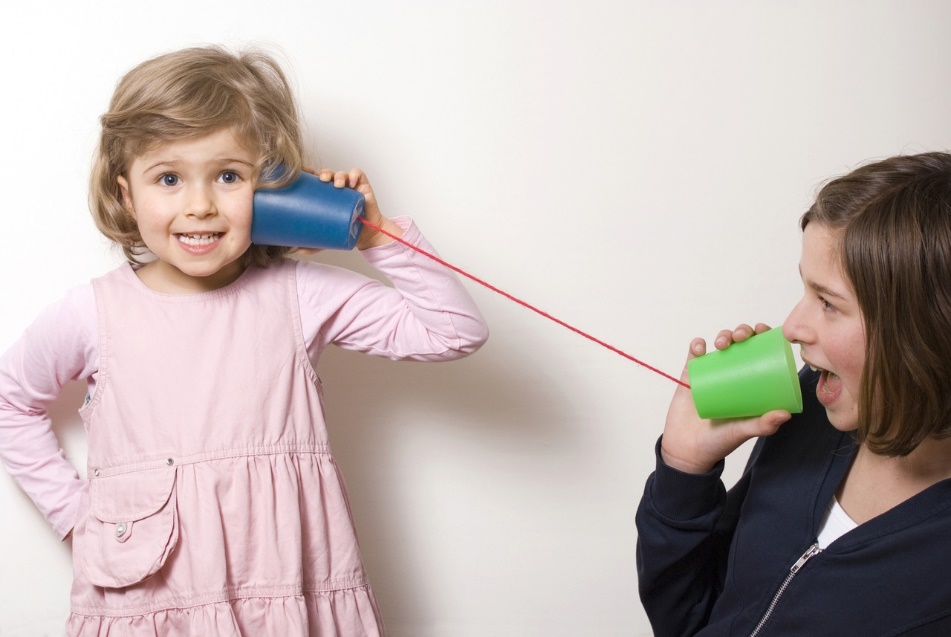 